Главное управление образования и молодежной политики Алтайского краяКраевое государственное бюджетное профессиональноеобразовательное учреждение«Барнаульский лицей железнодорожного транспорта»(КГБПОУ «БЛЖДТ»)РАБОЧАЯ ПРОГРАММА УЧЕБНОЙ ДИСЦИПЛИНЫОБЩЕСТВОЗНАНИЕпо профессии среднего профессионального образования43.01.02 «Парикмахер»Барнаул 2015 г.Рабочая программа учебной дисциплины разработана на основе примерной программы учебной дисциплины «Обществознание», разработанной в соответствии с «Рекомендациями по реализации образовательной программы среднего (полного) общего образования в образовательных учреждениях начального профессионального и среднего профессионального образования в соответствии с федеральным базисным учебным планом и примерными учебными планами для образовательных учреждений Российской Федерации, реализующих программы общего образования» (письмо Департамента государственной политики и нормативно-правового регулирования в сфере образования Минобрнауки России от 29.05.2007 № 03-1180).Организация-разработчик: КГБПОУ «Барнаульский лицей железнодорожного транспорта»Разработчик:Полькин Максим Владимирович – преподаватель обществознания первой квалификационной категории КГБПОУ «БЛЖДТ»СОДЕРЖАНИЕ:1. ПАСПОРТ РАБОЧЕЙ ПРОГРАММЫ УЧЕБНОЙ ДИСЦИПЛИНЫ1.1.	Область применения программы:Рабочая программа учебной дисциплины является частью основной профессиональной образовательной программы в соответствии с ФГОС по профессии среднего профессионального образования:43.01.02 «Парикмахер»1.2.	Место дисциплины в структуре основной профессиональной образовательной программы:Данная учебная дисциплина входит в общеобразовательный цикл и относится к базовым общеобразовательным дисциплинам.1.3.	Цели и задачи учебной дисциплины – требования к результатам освоения учебной дисциплины:Рабочая программа ориентирована на достижение следующих целей:развитие личностив период ранней юности, ее духовно-нравственной и политической культуры, социального поведения, основанного на уважении принятых в обществе норм, способности к личному самоопределению и самореализации;воспитание гражданской ответственности, национальной идентичности, толерантности, приверженности гуманистическим и демократическим ценностям, закрепленным в Конституции Российской Федерации;овладение системой знаний об обществе, его сферах, необходимых для успешного взаимодействия с социальной средой и выполнения типичных социальных ролей человека и гражданина;овладение умением получать и осмысливать социальную информацию, освоениеспособов познавательной, коммуникативной, практической деятельности, необходимых для участия в жизни гражданского общества и государства;формирование опыта применения полученных знаний и умений для решения типичных задач в области социальных отношений; гражданской и общественной деятельности, межличностных отношений, отношений между людьми различных национальностей и вероисповеданий, в семейно-бытовой сфере;для соотнесения своих действий и действий других людей с нормами поведения, установленными законом.В результате освоения учебной дисциплины обучающийся должен уметь:характеризовать основные социальные объекты, выделяя их существенные признаки, закономерности развития;анализировать актуальную информацию о социальных объектах, выявляя их общие черты и различия; устанавливать соответствия между существенными чертами и признаками изученных социальных явлений и обществоведческими терминами и понятиями;объяснять причинно-следственные и функциональные связи изученных социальных объектов (включая взаимодействия человека и общества, важнейших социальных институтов, общества и природной среды, общества и культуры, взаимосвязи подсистем и элементов общества);раскрывать на примерах изученные теоретические положения и понятия социально-экономических и гуманитарных наук;осуществлять поиск социальной информации, представленной в различных знаковых системах (текст, схема, таблица, диаграмма, аудиовизуальный ряд); извлекать из неадаптированных оригинальных текстов (правовых, научно-популярных, публицистических и др.) знания по заданным темам; систематизировать, анализировать и обобщать неупорядоченную социальную информацию; различать в ней факты и мнения, аргументы и выводы;оценивать действия субъектов социальной жизни, включая личность, группы, организации, с точки зрения социальных норм, экономической рациональности;формулировать на основе приобретенных обществоведческих знаний собственные суждения и аргументы по определенным проблемам;подготавливатьустное выступление, творческую работу по социальной проблематике;применятьсоциально-экономические и гуманитарные знания в процессе решения познавательных задач по актуальным социальным проблемам.В результате освоения учебной дисциплины обучающийся должен знать:биосоциальную сущность человека, основные этапы и факторы социализации личности, место и роль человека в системе общественных отношений;тенденции развития общества в целом как сложной динамичной системы, а также важнейших социальных институтов;необходимость регулирования общественных отношений, сущность социальных норм, механизмы правового регулирования;особенности социально-гуманитарного познания.Использовать приобретенные знания и умения в практической деятельности и повседневной жизни для:успешного выполнения типичных социальных ролей; сознательного взаимодействия с различными социальными институтами;совершенствования собственной познавательной деятельности;критического восприятия информации, получаемой в межличностном общении и массовой коммуникации; осуществления самостоятельного поиска, анализа и использования собранной социальной информации;решения практических жизненных проблем, возникающих в социальной деятельности;ориентировки в актуальных общественных событиях, определения личной гражданской позиции;предвидения возможных последствий определенных социальных действий;оценки происходящих событий и поведения людей с точки зрения морали и права;реализации и защиты прав человека и гражданина, осознанного выполнения гражданских обязанностей;осуществления конструктивного взаимодействия людей с разными убеждениями, культурными ценностями и социальным положением.1.4.	Рекомендуемое количество часов на освоение программы учебной дисциплины:максимальной учебной нагрузки обучающегося 150 часа, в том числе:обязательной аудиторной учебной нагрузки обучающегося 100 часов;самостоятельной работы обучающегося 50 часов.2.	СТРУКТУРА И СОДЕРЖАНИЕ УЧЕБНОЙ ДИСЦИПЛИНЫ2.1.	Объем учебной дисциплины и виды учебной работы2.2.	Тематический план и содержание учебной дисциплины «Обществознание»Для характеристики уровня освоения учебного материала используются следующие обозначения:1 – ознакомительный (узнавание ранее изученных объектов, свойств);2 – репродуктивный (выполнение деятельности по образцу, инструкции или под руководством);3 – продуктивный (планирование и самостоятельное выполнение деятельности, решение проблемных задач).3.	УСЛОВИЯ РЕАЛИЗАЦИИ РАБОЧЕЙ ПРОГРАММЫ УЧЕБНОЙ ДИСЦИПЛИНЫ 3.1.	Требования к минимальному материально-техническому обеспечению.Реализация учебной дисциплины требует наличия учебного кабинета общественных дисциплин.Оборудование учебного кабинета:рабочее место преподавателя, посадочные места по количеству обучающихся, нормативно-правовые акты, раздаточный материал.Технические средства обучения: мультимедийный проектор, экран, компьютер.3.2.	Информационное обеспечение обучения.Перечень рекомендуемых учебных изданий, Интернет-ресурсов, дополнительной литературыОсновные источники: Обществознание. 10 класс: учеб.для общеобразоват. учреждений: базовый уровень / под ред. Л. Н. Боголюбова. – М.: Просвещение, 2009. – 351 с.Обществознание. 11 класс: учеб.для общеобразоват. учреждений: базовый уровень / под ред. Л. Н. Боголюбова. – М.: Просвещение, 2009. – 349 с.Дополнительные источники: Обществознание. Практикум. 10 класс: пособие для общеобразоват. учреждений: профил. уровень / под ред. Л. Н. Боголюбова. – М.: Просвещение, 2012. – 160 с.Обществознание. Практикум. 11 класс: пособие для общеобразоват. учреждений: профил. уровень / под ред. Л. Н. Боголюбова. – М.: Просвещение, 2008. – 160 с.Интернет-ресурсы:Сайт Конституции Российской Федерации. URL:http://constitution.garant.ru/Президент России. URL:http://www.kremlin.ru/Официальная Россия, сервер органов государственной власти Российской Федерации. URL:http://www.gov.ru/Информационно-правовой портал «Гарант». URL:http://www.garant.ru/Нормативно-правовые акты:Конституция Российской Федерации. Гимн Российской Федерации. Герб Российской Федерации. Флаг РФ. – М.: Омега-Л, 2013. – 63 с. (или на информационно-правовом портале «Гарант». URL:http://www.garant.ru/doc/constitution/)Основные кодексы и законы Российской Федерации («Российская газета» – архив, или на информационно-правовом портале «Гарант», URL:http://www.garant.ru/doc/main/)4. КОНТРОЛЬ И ОЦЕНКА РЕЗУЛЬТАТОВ ОСВОЕНИЯ УЧЕБНОЙ ДИСЦИПЛИНЫКонтроль и оценка результатов освоения учебной дисциплины «Обществознание»  осуществляется преподавателем в процессе проведения практических занятий, тестирования, а также выполнения обучающимися индивидуальных заданий, проектов, исследований.СОГЛАСОВАНО:на заседанииМетодического объединенияобщеобразовательных дисциплинПротокол № 1«6» сентября 2015 г.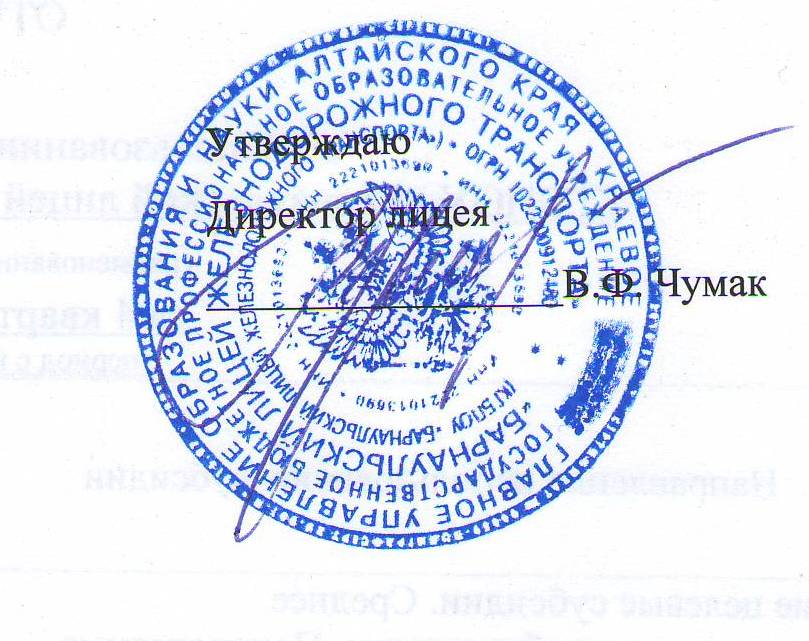 «9»сентября2015г.Стр.1.ПАСПОРТ РАБОЧЕЙ ПРОГРАММЫ УЧЕБНОЙ ДИСЦИПЛИНЫ42.СТРУКТУРА И СОДЕРЖАНИЕ УЧЕБНОЙДИСЦИПЛИНЫ83.УСЛОВИЯ РЕАЛИЗАЦИИ РАБОЧЕЙ ПРОГРАММЫУЧЕБНОЙ ДИСЦИПЛИНЫ134.КОНТРОЛЬ И ОЦЕНКА РЕЗУЛЬТАТОВ ОСВОЕНИЯУЧЕБНОЙ ДИСЦИПЛИНЫ15Вид учебной работыОбъем часовМаксимальная учебная нагрузка (всего)150Обязательная аудиторная учебная нагрузка (всего),100в том числе:контрольные работы.Самостоятельная работа обучающегося (всего),50в том числе:заполнение таблиц15подготовка сообщения и/или доклада30решение задач5Промежуточная аттестация в форме дифференцированного зачетаПромежуточная аттестация в форме дифференцированного зачетаНаименование разделов и темСодержание учебного материала, практические занятия, контрольные работы, консультации, самостоятельная работа обучающихсяСодержание учебного материала, практические занятия, контрольные работы, консультации, самостоятельная работа обучающихсяСодержание учебного материала, практические занятия, контрольные работы, консультации, самостоятельная работа обучающихсяОбъем часовУровень освоенияРаздел 1Человек и обществоЧеловек и обществоЧеловек и общество24Тема 1.1.ВведениеСодержание учебного материалаСодержание учебного материалаСодержание учебного материала2Тема 1.1.Введение1.Обществознание как учебный курс. Социальные науки. Специфика объекта их изучения. Актуальность изучения обществознания при освоении профессий СПО.Обществознание как учебный курс. Социальные науки. Специфика объекта их изучения. Актуальность изучения обществознания при освоении профессий СПО.21Тема 1.1.ВведениеСамостоятельная работа обучающихся. Важенин А. Г. Обществознание для профессий и специальностей технического, естественно-научного, гуманитарного профилей: учебник для среднего профессионального образования. М.: Издательский центр «Академия», 2014 – С.3-4.Самостоятельная работа обучающихся. Важенин А. Г. Обществознание для профессий и специальностей технического, естественно-научного, гуманитарного профилей: учебник для среднего профессионального образования. М.: Издательский центр «Академия», 2014 – С.3-4.Самостоятельная работа обучающихся. Важенин А. Г. Обществознание для профессий и специальностей технического, естественно-научного, гуманитарного профилей: учебник для среднего профессионального образования. М.: Издательский центр «Академия», 2014 – С.3-4.-Тема 1.2.Природа человека, врожденные и приобретенные качестваСодержание учебного материалаСодержание учебного материалаСодержание учебного материала13Тема 1.2.Природа человека, врожденные и приобретенные качества1.Философские представления о социальных качествах человека. Человек, индивид, личность. Деятельность и мышление. Виды деятельности. Творчество. Человек в учебной и трудовой деятельности. Основные виды профессиональной деятельности. Выбор профессии. Профессиональное самоопределение.Философские представления о социальных качествах человека. Человек, индивид, личность. Деятельность и мышление. Виды деятельности. Творчество. Человек в учебной и трудовой деятельности. Основные виды профессиональной деятельности. Выбор профессии. Профессиональное самоопределение.131Тема 1.2.Природа человека, врожденные и приобретенные качества2.Формирование характера, учет особенностей характера в общении и профессиональной деятельности. Потребности, способности и интересы.Формирование характера, учет особенностей характера в общении и профессиональной деятельности. Потребности, способности и интересы.131Тема 1.2.Природа человека, врожденные и приобретенные качества3.Социализация личности. Самосознание и социальное поведение. Цель и смысл человеческой жизни.Социализация личности. Самосознание и социальное поведение. Цель и смысл человеческой жизни.131Тема 1.2.Природа человека, врожденные и приобретенные качества4.Проблема познаваемости мира. Понятие истины, ее критерии. Виды человеческих знаний. Мировоззрение. Типы мировоззрения. Основные особенности научного мышления.Проблема познаваемости мира. Понятие истины, ее критерии. Виды человеческих знаний. Мировоззрение. Типы мировоззрения. Основные особенности научного мышления.131Тема 1.2.Природа человека, врожденные и приобретенные качества5.Свобода как условие самореализации личности. Свобода человека и ее ограничители (внутренние – со стороны самого человека и внешние – со стороны общества). Выбор и ответственность за его последствия. Гражданские качества личности.Свобода как условие самореализации личности. Свобода человека и ее ограничители (внутренние – со стороны самого человека и внешние – со стороны общества). Выбор и ответственность за его последствия. Гражданские качества личности.131Тема 1.2.Природа человека, врожденные и приобретенные качества6.Человек в группе. Многообразие мира общения. Межличностное общение и взаимодействие. Проблемы межличностного общения в молодежной среде. Особенности самоидентификации личности в малой группе на примере молодежной среды. Межличностные конфликты. Истоки конфликтов в среде молодежи.Человек в группе. Многообразие мира общения. Межличностное общение и взаимодействие. Проблемы межличностного общения в молодежной среде. Особенности самоидентификации личности в малой группе на примере молодежной среды. Межличностные конфликты. Истоки конфликтов в среде молодежи.131Тема 1.2.Природа человека, врожденные и приобретенные качестваСамостоятельная работа обучающихся. Важенин А. Г. глава 1Самостоятельная работа обучающихся. Важенин А. Г. глава 1Самостоятельная работа обучающихся. Важенин А. Г. глава 161Тема 1.3.Общество как сложная системаСодержание учебного материалаСодержание учебного материалаСодержание учебного материала91Тема 1.3.Общество как сложная система1.Представление об обществе как сложной динамичной системе. Подсистемы и элементы общества. Специфика общественных отношений. Основные институты общества, их функции.Представление об обществе как сложной динамичной системе. Подсистемы и элементы общества. Специфика общественных отношений. Основные институты общества, их функции.92Тема 1.3.Общество как сложная система2.Общество и природа. Значение техногенных революций: аграрной, индустриальной, информационной. Противоречивость воздействия людей на природную среду.Общество и природа. Значение техногенных революций: аграрной, индустриальной, информационной. Противоречивость воздействия людей на природную среду.92Тема 1.3.Общество как сложная система3.Многовариантность общественного развития. Эволюция и революция как формы социального изменения. Понятие общественного прогресса.Многовариантность общественного развития. Эволюция и революция как формы социального изменения. Понятие общественного прогресса.92Тема 1.3.Общество как сложная система4.Смысл и цель истории. Цивилизация и формация. Общество: традиционное, индустриальное, постиндустриальное (информационное).Смысл и цель истории. Цивилизация и формация. Общество: традиционное, индустриальное, постиндустриальное (информационное).92Тема 1.3.Общество как сложная система5.Особенности современного мира. Процессы глобализации. Антиглобализм, его причины и проявления. Современные войны, их опасность для человечества. Терроризм как важнейшая угроза современной цивилизации. Социальные и гуманитарные аспекты глобальных проблем.Особенности современного мира. Процессы глобализации. Антиглобализм, его причины и проявления. Современные войны, их опасность для человечества. Терроризм как важнейшая угроза современной цивилизации. Социальные и гуманитарные аспекты глобальных проблем.92Тема 1.3.Общество как сложная системаКонтрольная работа. «Человек и общество»Контрольная работа. «Человек и общество»Контрольная работа. «Человек и общество»12Тема 1.3.Общество как сложная системаСамостоятельная работа обучающихся. Важенин А. Г. глава 2Самостоятельная работа обучающихся. Важенин А. Г. глава 2Самостоятельная работа обучающихся. Важенин А. Г. глава 242Раздел 2Духовная культура человека и обществаДуховная культура человека и обществаДуховная культура человека и общества242Тема 2.1.Духовная культура личности и обществаСодержание учебного материалаСодержание учебного материалаСодержание учебного материала32Тема 2.1.Духовная культура личности и общества1.Понятие о культуре. Духовная культура личности и общества, ее значение в общественной жизни. Культура народная, массовая и элитарная. Экранная культура – продукт информационного общества. Особенности молодежной субкультуры. Проблемы духовного кризиса и духовного поиска в молодежной среде. Формирование ценностных установок, идеалов, нравственных ориентиров. Взаимодействие и взаимосвязь различных культур. Культура общения, труда, учебы, поведения в обществе. Этикет. Учреждения культуры. Государственные гарантии свободы доступа к культурным ценностям.Понятие о культуре. Духовная культура личности и общества, ее значение в общественной жизни. Культура народная, массовая и элитарная. Экранная культура – продукт информационного общества. Особенности молодежной субкультуры. Проблемы духовного кризиса и духовного поиска в молодежной среде. Формирование ценностных установок, идеалов, нравственных ориентиров. Взаимодействие и взаимосвязь различных культур. Культура общения, труда, учебы, поведения в обществе. Этикет. Учреждения культуры. Государственные гарантии свободы доступа к культурным ценностям.32Тема 2.1.Духовная культура личности и обществаСамостоятельная работа обучающихся. Важенин А. Г. глава 3Самостоятельная работа обучающихся. Важенин А. Г. глава 3Самостоятельная работа обучающихся. Важенин А. Г. глава 31Тема 2.2.Наука и образование в современном миреСодержание учебного материалаСодержание учебного материалаСодержание учебного материала5Тема 2.2.Наука и образование в современном мире1.1.Наука. Естественные и социально-гуманитарные науки. Значимость труда ученого, его особенности. Свобода научного поиска. Ответственность ученого перед обществом.52Тема 2.2.Наука и образование в современном мире2.2.Образование как способ передачи знаний и опыта. Роль образования в жизни современного человека и общества. Правовое регулирование образования. Порядок приема в образовательные учреждения профессионального образования. Система образования в Российской Федерации. Государственные гарантии в получении образования. Профессиональное образование.52Тема 2.2.Наука и образование в современном миреСамостоятельная работа обучающихся. Важенин А. Г. глава 3Самостоятельная работа обучающихся. Важенин А. Г. глава 3Самостоятельная работа обучающихся. Важенин А. Г. глава 342Тема 2.3.Мораль, искусство и религия как элементы духовной культурыСодержание учебного материалаСодержание учебного материалаСодержание учебного материала162Тема 2.3.Мораль, искусство и религия как элементы духовной культуры1.Мораль. Основные принципы и нормы морали. Гуманизм. Добро и зло. Долг и совесть. Моральный выбор. Моральный самоконтроль личности. Моральный идеал.Мораль. Основные принципы и нормы морали. Гуманизм. Добро и зло. Долг и совесть. Моральный выбор. Моральный самоконтроль личности. Моральный идеал.163Тема 2.3.Мораль, искусство и религия как элементы духовной культуры2.Религия как феномен культуры. Мировые религии. Религия и церковь в современном мире. Свобода совести. Религиозные объединения Российской Федерации.Религия как феномен культуры. Мировые религии. Религия и церковь в современном мире. Свобода совести. Религиозные объединения Российской Федерации.163Тема 2.3.Мораль, искусство и религия как элементы духовной культуры3.Искусство и его роль в жизни людей. Виды искусств.Искусство и его роль в жизни людей. Виды искусств.163Тема 2.3.Мораль, искусство и религия как элементы духовной культурыКонтрольная работа. «Духовная культура человека и общества».Контрольная работа. «Духовная культура человека и общества».Контрольная работа. «Духовная культура человека и общества».13Тема 2.3.Мораль, искусство и религия как элементы духовной культурыСамостоятельная работа обучающихся. Важенин А. Г. глава 3Самостоятельная работа обучающихся. Важенин А. Г. глава 3Самостоятельная работа обучающихся. Важенин А. Г. глава 373Раздел 3Социальные отношенияСоциальные отношенияСоциальные отношения283Тема 3.1.Социальная роль и стратификацияСодержание учебного материалаСодержание учебного материалаСодержание учебного материала83Тема 3.1.Социальная роль и стратификация1.Социальные отношения. Понятие о социальных общностях и группах. Социальная стратификация. Социальная мобильность.Социальные отношения. Понятие о социальных общностях и группах. Социальная стратификация. Социальная мобильность.82Тема 3.1.Социальная роль и стратификация2.Социальная роль. Многообразие социальных ролей в юношеском возрасте. Социальные роли человека в семье и трудовом коллективе.Социальная роль. Многообразие социальных ролей в юношеском возрасте. Социальные роли человека в семье и трудовом коллективе.82Тема 3.1.Социальная роль и стратификация3.Социальный статус и престиж. Престижность профессиональной деятельности.Социальный статус и престиж. Престижность профессиональной деятельности.82Тема 3.1.Социальная роль и стратификацияСамостоятельная работа обучающихся. Важенин А. Г. глава 5Самостоятельная работа обучающихся. Важенин А. Г. глава 5Самостоятельная работа обучающихся. Важенин А. Г. глава 542Тема 3.2.Социальные нормы и конфликтыСодержание учебного материалаСодержание учебного материалаСодержание учебного материала102Тема 3.2.Социальные нормы и конфликты1.Социальный контроль. Виды социальных норм и санкций. Самоконтроль. Девиантное поведение, его формы, проявления. Профилактика негативных форм девиантного поведения среди молодежи. Опасность наркомании, алкоголизма. Социальная и личностная значимость здорового образа жизни.Социальный контроль. Виды социальных норм и санкций. Самоконтроль. Девиантное поведение, его формы, проявления. Профилактика негативных форм девиантного поведения среди молодежи. Опасность наркомании, алкоголизма. Социальная и личностная значимость здорового образа жизни.102Тема 3.2.Социальные нормы и конфликты2.Социальный конфликт. Причины и истоки возникновения социальных конфликтов. Пути разрешения социальных конфликтов.Социальный конфликт. Причины и истоки возникновения социальных конфликтов. Пути разрешения социальных конфликтов.102Тема 3.2.Социальные нормы и конфликтыСамостоятельная работа обучающихся. Важенин А. Г. глава 5Самостоятельная работа обучающихся. Важенин А. Г. глава 5Самостоятельная работа обучающихся. Важенин А. Г. глава 562Тема 3.3.Важнейшие социальные общности и группыСодержание учебного материалаСодержание учебного материалаСодержание учебного материала102Тема 3.3.Важнейшие социальные общности и группы1.Особенности социальной стратификации в современной России. Демографические, профессиональные, поселенческие и иные группы.Особенности социальной стратификации в современной России. Демографические, профессиональные, поселенческие и иные группы.103Тема 3.3.Важнейшие социальные общности и группы2.Молодежь как социальная группа. Особенности молодежной политики в Российской Федерации.Молодежь как социальная группа. Особенности молодежной политики в Российской Федерации.103Тема 3.3.Важнейшие социальные общности и группы3.Этнические общности. Межнациональные отношения, этносоциальные конфликты, пути их разрешения. Конституционные принципы национальной политики в Российской Федерации.Этнические общности. Межнациональные отношения, этносоциальные конфликты, пути их разрешения. Конституционные принципы национальной политики в Российской Федерации.103Тема 3.3.Важнейшие социальные общности и группы4.Семья как малая социальная группа. Семья и брак. Современная демографическая ситуация в Российской Федерации. Семейное право и семейные правоотношения. Понятие семейных правоотношений. Порядок, условия заключения и расторжения брака. Права и обязанности супругов. Брачный договор. Правовые отношения родителей и детей. Опека и попечительство.Семья как малая социальная группа. Семья и брак. Современная демографическая ситуация в Российской Федерации. Семейное право и семейные правоотношения. Понятие семейных правоотношений. Порядок, условия заключения и расторжения брака. Права и обязанности супругов. Брачный договор. Правовые отношения родителей и детей. Опека и попечительство.103Тема 3.3.Важнейшие социальные общности и группыКонтрольная работа. «Социальные отношения».Контрольная работа. «Социальные отношения».Контрольная работа. «Социальные отношения».13Тема 3.3.Важнейшие социальные общности и группыСамостоятельная работа обучающихся. Важенин А. Г. глава 5Самостоятельная работа обучающихся. Важенин А. Г. глава 5Самостоятельная работа обучающихся. Важенин А. Г. глава 553Раздел 4ПолитикаПолитикаПолитика223Тема 4.1.Политика и власть. Государство в политической системеСодержание учебного материалаСодержание учебного материалаСодержание учебного материала103Тема 4.1.Политика и власть. Государство в политической системе1.Понятие власти. Типы общественной власти. Политика как общественное явление. Политическая система, ее внутренняя структура. Политические институты. Государство как политический институт. Признаки государства. Государственный суверенитет.Понятие власти. Типы общественной власти. Политика как общественное явление. Политическая система, ее внутренняя структура. Политические институты. Государство как политический институт. Признаки государства. Государственный суверенитет.101Тема 4.1.Политика и власть. Государство в политической системе2.Внутренние и внешние функции государства. Особенности функционального назначения современных государств. Межгосударственная интеграция, формирование надгосударственных институтов – основные особенности развития современной политической системы.Внутренние и внешние функции государства. Особенности функционального назначения современных государств. Межгосударственная интеграция, формирование надгосударственных институтов – основные особенности развития современной политической системы.101Тема 4.1.Политика и власть. Государство в политической системе3.Формы государства: формы правления, территориально-государственное устройство, политический режим. Типология политических режимов. Демократия, ее основные ценности и признаки. Условия формирования демократических институтов и традиций.Формы государства: формы правления, территориально-государственное устройство, политический режим. Типология политических режимов. Демократия, ее основные ценности и признаки. Условия формирования демократических институтов и традиций.101Тема 4.1.Политика и власть. Государство в политической системе4.Правовое государство, понятие и признаки.Правовое государство, понятие и признаки.101Тема 4.1.Политика и власть. Государство в политической системеСамостоятельная работа обучающихся. Важенин А. Г. глава 6Самостоятельная работа обучающихся. Важенин А. Г. глава 6Самостоятельная работа обучающихся. Важенин А. Г. глава 651Тема 4.2.Участники политического процессаСодержание учебного материалаСодержание учебного материалаСодержание учебного материала121Тема 4.2.Участники политического процесса1.Личность и государство. Политический статус личности. Политическое участие и его типы. Причины и особенности экстремистских форм политического участия. Политическое лидерство. Лидеры и ведомые. Политическая элита, особенности ее формирования в современной России.Личность и государство. Политический статус личности. Политическое участие и его типы. Причины и особенности экстремистских форм политического участия. Политическое лидерство. Лидеры и ведомые. Политическая элита, особенности ее формирования в современной России.121Тема 4.2.Участники политического процесса2.Гражданское общество и государство. Гражданские инициативы.Гражданское общество и государство. Гражданские инициативы.121Тема 4.2.Участники политического процесса3.Отличительные черты выборов в демократическом обществе. Абсентеизм, его причины и опасность. Избирательная кампания в Российской Федерации.Отличительные черты выборов в демократическом обществе. Абсентеизм, его причины и опасность. Избирательная кампания в Российской Федерации.121Тема 4.2.Участники политического процесса4.Политические партии и движения, их классификация. Современные идейно-политические системы: консерватизм, либерализм, социал-демократия, коммунизм. Законодательное регулирование деятельности партий в Российской Федерации.Политические партии и движения, их классификация. Современные идейно-политические системы: консерватизм, либерализм, социал-демократия, коммунизм. Законодательное регулирование деятельности партий в Российской Федерации.121Тема 4.2.Участники политического процесса5.Роль средств массовой информации в политической жизни общества.Роль средств массовой информации в политической жизни общества.121Тема 4.2.Участники политического процессаКонтрольная работа. Контрольная работа «Политика».Контрольная работа. Контрольная работа «Политика».Контрольная работа. Контрольная работа «Политика».11Тема 4.2.Участники политического процессаСамостоятельная работа обучающихся. Важенин А. Г. глава 6Самостоятельная работа обучающихся. Важенин А. Г. глава 6Самостоятельная работа обучающихся. Важенин А. Г. глава 661Дифференцированный зачетДифференцированный зачетДифференцированный зачет2ВСЕГО:ВСЕГО:ВСЕГО:150 (максимально)100 (аудиторных)50 (самостоятельных)150 (максимально)100 (аудиторных)50 (самостоятельных)Результаты обучения (освоенные умения, усвоенные знания)Формы и методы контроля и оценки результатов обученияУмения:характеризовать основные социальные объекты, выделяя их существенные признаки, закономерности развития;анализировать актуальную информацию о социальных объектах, выявляя их общие черты и различия; устанавливать соответствия между существенными чертами и признаками изученных социальных явлений и обществоведческими терминами и понятиями;объяснять причинно-следственные и функциональные связи изученных социальных объектов (включая взаимодействия человека и общества, важнейших социальных институтов, общества и природной среды, общества и культуры, взаимосвязи подсистем и элементов общества);раскрывать на примерах изученные теоретические положения и понятия социально-экономических и гуманитарных наук;осуществлять поиск социальной информации, представленной в различных знаковых системах (текст, схема, таблица, диаграмма, аудиовизуальный ряд); извлекать из неадаптированных оригинальных текстов (правовых, научно-популярных, публицистических и др.) знания по заданным темам; систематизировать, анализировать и обобщать неупорядоченную социальную информацию; различать в ней факты и мнения, аргументы и выводы;оценивать действия субъектов социальной жизни, включая личность, группы, организации, с точки зрения социальных норм, экономической рациональности;формулировать на основе приобретенных обществоведческих знаний собственные суждения и аргументы по определенным проблемам;подготавливатьустное выступление, творческую работу по социальной проблематике;применятьсоциально-экономические и гуманитарные знания в процессе решения познавательных задач по актуальным социальным проблемам.тестированиедомашняя работа контрольная работаконтрольная работа,домашняя работа, индивидуальные задания, контрольная работа, решение ситуативных задачиндивидуальные заданияконтрольная работаиндивидуальное заданиеконтрольная работа, решение ситуативных задачЗнания:биосоциальную сущность человека, основные этапы и факторы социализации личности, место и роль человека в системе общественных отношений;тенденции развития общества в целом как сложной динамичной системы, а также важнейших социальных институтов;необходимость регулирования общественных отношений, сущность социальных норм, механизмы правового регулирования;особенности социально-гуманитарного познания.домашняя работатестирование, решение ситуативных задач контрольная работа, решение ситуативных задачконтрольная работа